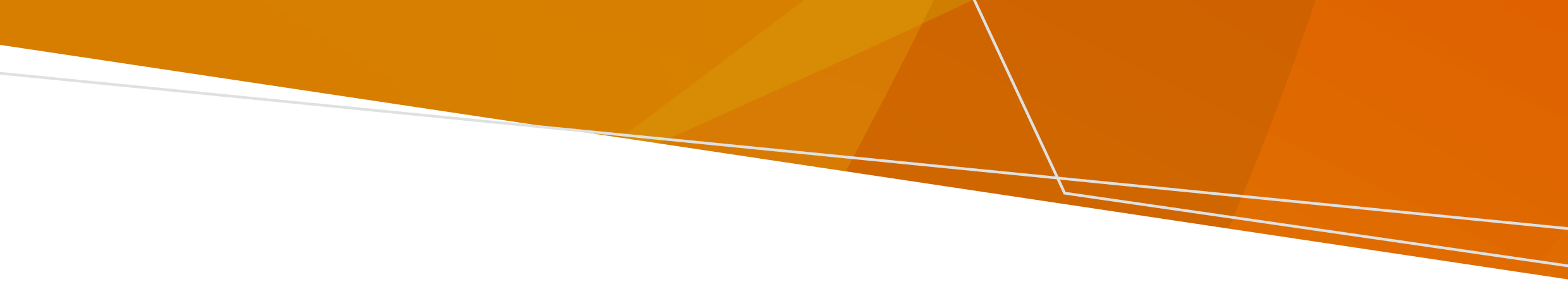 ReferenceNon-Emergency Patient Transport and First Aid Services (First Aid Services) Regulations 2021 Part 7, Regulation 38-40 IntroductionComplaints are a vital form of feedback and help to improve the quality and safety of care provided to patients. The Non-Emergency Patient Transport and First Aid Services (First Aid Services) Regulations 2021, include requirements for the establishment of a complaints register, including complaint management and investigation. Complaints RegisterA first aid service licence holder must establish a complaints register for all potential complaints received about the service, whether they be written or received verbally. When investigating a complaint, it must be done in a manner that is not detrimental to the complainant. The complaints register must include:date of complaintname of the patientlocation of where first aid was providednature of the complaintdetails of any complaint investigationoutcome of any investigationdetails of any action takenIt is the licence holder’s responsibility to make a reasonable effort to provide each patient with the first aid services contact information, to facilitate potential complaints. Intermediate and Advanced services must include the complaints register in their quality assurance plans.For further information, email NEPT. First Aid Regulations.Complaints RegisterFirst Aid SectorTo receive this document in another format, email NEPT, First Aid and Investigations < NEPTFirstAidRegulation@health.vic.gov.au>.  Authorised and published by the Victorian Government, 1 Treasury Place, Melbourne.  © State of Victoria, Australia, Department of Health, December 2021.  Available at First Aid < https://www2.health.vic.gov.au/hospitals-and-health-services/patient-care>  